                                                                                                            Водопьянова Т.М.                                                           Сценарий урока музыки в 5 классе«Музыка в стихах и баснях» 1.«Лирическую поэзию можно сравнить только с музыкой» Эти слова В.Г. БелинскогоПортрет В.Г. Белинского2.Берёзовая роща – это арфа:На ней играет набежавший ветерПростую, незатейливую песню…К дороге подошедший перелесок,Как парень, растянул свою гармонь –Широкую мелодию Руси!А лес сосновый – золотой орган,И музыка его почти что зрима:Она взлетает вверх с движеньем кроны.И вижу я в орешнике – рожок,И слышу я в осине – балалайку,И клён звенит,Как бубен настоящий!И я теперь совсем не удивляюсь,Как много музыкальных инструментовПодметил у природы человек…                                                             (Вадим Семернин)Русские пейзажиЗвучит « Ноктюрн» П. Чайковского или другая лирическая музыка (Кадры 1-8)4.Поэты, написавшие стихи  о музыке, посвятили их и великим музыкантам, композиторам, отдельным произведениям, музыкальным инструментам.Играли струны музыкою зрящей,И сердце пробуждалось в ней светло.А он, колдун, обеими рукамиНам рассыпал напевный дождь колецИ, весь горя, дрожащими перстамиКасаясь струн, касался всех сердец.                          (Константин Бальмонт)Скрипка5.Выдающийся музыкант и дирижёр Леопольд Стоковский  писал об этом так: «Музыкант должен быть поэтом, а поэт музыкантом». Мелодия стихотворения в сердце поэта всегда созвучна его настроению и переживаниям. Музыку с поэзией роднит, прежде всего, то, что все искусства черпают своё вдохновение и жизненные силы из одних и тех же источников.«Быть может, все в мире лишь средствоДля ярко-певучих стихов,И я с беспечального детстваИщу сочетания слов». (К. Бальмонт) Портреты Л. Стоковского и К. Бальмонта6.Вопрос:Что это за источники?ПАУЗА7.Ответ:Это тяга человека к прекрасному.  Но самый главный источник – душа.Обобщенное изображение Поэта http://www.stihi.ru/2011/04/23/551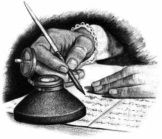 8.«В ночи, когда уснет тревога,     И город скроется во мгле –     О, сколько музыки у бога!     Какие звуки на земле»  (Александр Блок)Когда поэзия достигает наивысшей красоты, она приближается к музыке. И, наоборот, под воздействием музыки могут быть созданы сильнейшие поэтические произведения. Это единство музыки – поэзии связано с тем, что у настоящих поэтов огромную роль играет слуховое восприятие мира и его отражение в  звуках. Иногда лирика сменяется сатирой.Портрет А. Блока9.Вопрос:Как называется жанр литературы, для которого характерна краткая форма, действующие лица – животные и птицы, высмеиваются пороки?ПАУЗА10.Ответ: басняОбложки сборников  басен11.Басня – один из старейших жанров литературы. Ещё в Древней Греции широкую известностьполучили басни Эзопа. В более поздние времена во Франции прославился своими баснями поэт Лафонтен. Басня – это краткий аллегорический рассказ, нравоучительного характера, в котором есть вывод - мораль. Действующие лица в баснях животные, под образами которых автор подразумевает людей.Портреты или обложки книг Эзопа, Лафонтена12.Басни писали и до Крылова, но Иван Андреевич создавал басни так просто, доходчиво, , что каждый легко их запоминал .У подножия его памятника в Летнем саду в Санкт-Петербурге изображены персонажи его басен. И.А. Крылов был не только баснописцем. Он писал стихи, водевили, издавал журнал. Но ярче всего его талант проявился в баснях. Во многих баснях персонажи поют, играют на музыкальных инструментах, обсуждают мастерство исполнителя. Поет и танцует Стрекоза, пытается спеть ангельским голоском невезучая Ворона.Портрет И. А. Крылова13.В басне «Осел и Соловей» Крылов мастерски описывает прекрасное пение.«Тут Соловей являть свое искусство стал:   Защелкал, засвистал   На тысячу ладов, тянул, переливался;   То нежно он ослабевал   И томной вдалеке свирелью отдавался,   То мелкой дробью вдруг по роще рассыпался».Иллюстрация к басне14.Вокализы  Скворца  в одноименной басне он  не только переводит на язык слова, но и высмеивает.  «То верещал козленком,   То непутем   Мяукал он котенком;   И, словом, разогнал всех птиц своим пеньем.   Мой милый Скворушка, ну что за прибыль в том?   Пой лучше хорошо щегленком,   Чем дурно соловьем».Иллюстрация к басне15.Самой известной «музыкальной» басней стал «Квартет». Глупые и смешные персонажи очень напоминали великосветских знакомых Крылова, которые, следуя моде, усердно пытались музицировать.Музыканты 18 века играют квартет16.Мораль басни звучала довольно жестко «Чтоб музыкантом быть, так надобно уменье   И уши ваших понежней,    Им отвечает Соловей. -   А вы, друзья, как ни садитесь,   Все в музыканты не годитесь».Иллюстрация к баснеЗвучит « Квартет» № 2 , III часть А. Бородина - Mp317.Вопрос: Подходит ли музыка « Квартета» А. Бородина к игре персонажей басни?ПАУЗА18.Ответ:Нет, она звучит красиво.19.Вопрос: Какие музыкальные инструменты играют  в басне?ПАУЗА20.Ответ: Две скрипки (прима и втора), альт и басСтрунный квартет21.Вопрос:Почему виолончель Крылов называет “басом”? ПАУЗА22.Ответ:Потому что виолончель -  наиболее низкий позвучанию инструмент в этом квартете.Виолончель23.Вопрос: Какую роль играет музыка в басне?ПАУЗА24.Ответ:  Музыка  показывает особенности характеров литературных героев, ситуации, в которые они попадают, помогает глубже постичь замысел автора.Персонажи басни «Квартет»25.Вопрос: “Осел и соловей”, “Скворец”, “Кошка и соловей”, “Кукушка и петух” - что объединяетэти басни?ПАУЗА26.Ответ:  В этих баснях идет речь о музыкеОбложка  книги «Басни Крылова»27.Вопрос:Какие отличительные особенности басни как жанра вы можете назвать?ПАУЗА28.Ответ: Краткая форма, действующие лица – животные, высмеиваются пороки, обязательна мораль, то есть басня поучаетСтрекоза и Муравей, Ворона и Лисица29.Музыкальный язык похож  на обычную речь по своему строению и многому  другому, Слову в музыке соответствует мотив (выразительная частица мелодии), фразам – мелодии, музыкальные фразы,  предложения. Как в речи, так и в музыке присутствуют  ритм, темп, динамика, интонация, фразировка. В каждой речевой и музыкальной фразе есть высшая точка развития – кульминация. Паузы в музыке выполняют функции знаков препинания. Музыка и поэзия  своими средствами рассказывают о жизни.Ноты - красиво